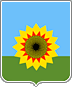 АДМИНИСТРАЦИЯМУНИЦИПАЛЬНОГОРАЙОНА БОГАТОВСКИЙСАМАРСКОЙ ОБЛАСТИПОСТАНОВЛЕНИЕот  ______________  №  ________О внесении изменений  в Положение о проверке достоверности и полноты сведений, представляемых гражданами, претендующими на замещение должностей муниципальной службы, муниципальными служащими Администрации муниципального района Богатовский Самарской области района  и соблюдения муниципальными служащими требований к служебному поведению, утвержденноеПостановлением Главы муниципального района Богатовский Самарской области от 22.03.2010 № 373В целях приведения в соответствии с действующим законодательством, руководствуясь Указом Президента РФ от 08.03.2015  N 120 "О некоторых вопросах противодействия коррупции", Уставом муниципального района Богатовский Самарской области,  ПОСТАНОВЛЯЕТ:   1. Внести в Положение о проверке достоверности и полноты сведений, представляемых гражданами, претендующими на замещение должностей муниципальной службы,  муниципальными служащими Администрации муниципального района Богатовский Самарской области района  и соблюдения муниципальными служащими требований к служебному поведению (далее по тексту-Положение), утвержденное Постановлением  Главы муниципального района Богатовский Самарской области  от 22.03.2010 № 373 следующие изменения:а) дополнить  Положение подпунктом 1.4. следующего содержания:«1.4.	Соблюдения гражданами, замещавшими должности муниципальной службы в Администрации муниципального района Богатовский Самарской области , ограничений при заключении ими после увольнения с муниципальной службы трудового договора и (или) гражданско-правового договора в случаях, предусмотренных федеральными законами».2.  Опубликовать настоящее Постановление в районной газете «Красное знамя».3.  Настоящее Постановление  вступает в силу со дня его опубликования.4. Постановление от 22.03.2010 № 373 с учетом изменений внесенных настоящим Постановлением разместить на официальном сайте органов местного самоуправления муниципального района Богатовский Самарской области.Глава Администрации  муниципального района БогатовскийСамарской области                                                                                 В.В. Туркин